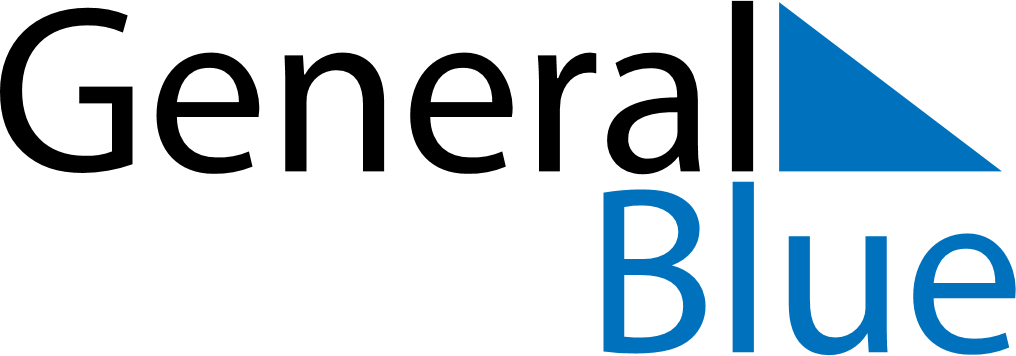 November 2024November 2024November 2024November 2024November 2024November 2024Szigetszentmiklos, Pest, HungarySzigetszentmiklos, Pest, HungarySzigetszentmiklos, Pest, HungarySzigetszentmiklos, Pest, HungarySzigetszentmiklos, Pest, HungarySzigetszentmiklos, Pest, HungarySunday Monday Tuesday Wednesday Thursday Friday Saturday 1 2 Sunrise: 6:27 AM Sunset: 4:27 PM Daylight: 9 hours and 59 minutes. Sunrise: 6:28 AM Sunset: 4:25 PM Daylight: 9 hours and 56 minutes. 3 4 5 6 7 8 9 Sunrise: 6:30 AM Sunset: 4:24 PM Daylight: 9 hours and 53 minutes. Sunrise: 6:31 AM Sunset: 4:22 PM Daylight: 9 hours and 50 minutes. Sunrise: 6:33 AM Sunset: 4:21 PM Daylight: 9 hours and 48 minutes. Sunrise: 6:34 AM Sunset: 4:19 PM Daylight: 9 hours and 45 minutes. Sunrise: 6:36 AM Sunset: 4:18 PM Daylight: 9 hours and 42 minutes. Sunrise: 6:37 AM Sunset: 4:17 PM Daylight: 9 hours and 39 minutes. Sunrise: 6:39 AM Sunset: 4:15 PM Daylight: 9 hours and 36 minutes. 10 11 12 13 14 15 16 Sunrise: 6:40 AM Sunset: 4:14 PM Daylight: 9 hours and 33 minutes. Sunrise: 6:42 AM Sunset: 4:13 PM Daylight: 9 hours and 30 minutes. Sunrise: 6:43 AM Sunset: 4:12 PM Daylight: 9 hours and 28 minutes. Sunrise: 6:45 AM Sunset: 4:10 PM Daylight: 9 hours and 25 minutes. Sunrise: 6:46 AM Sunset: 4:09 PM Daylight: 9 hours and 22 minutes. Sunrise: 6:48 AM Sunset: 4:08 PM Daylight: 9 hours and 20 minutes. Sunrise: 6:49 AM Sunset: 4:07 PM Daylight: 9 hours and 17 minutes. 17 18 19 20 21 22 23 Sunrise: 6:51 AM Sunset: 4:06 PM Daylight: 9 hours and 15 minutes. Sunrise: 6:52 AM Sunset: 4:05 PM Daylight: 9 hours and 12 minutes. Sunrise: 6:54 AM Sunset: 4:04 PM Daylight: 9 hours and 10 minutes. Sunrise: 6:55 AM Sunset: 4:03 PM Daylight: 9 hours and 7 minutes. Sunrise: 6:56 AM Sunset: 4:02 PM Daylight: 9 hours and 5 minutes. Sunrise: 6:58 AM Sunset: 4:01 PM Daylight: 9 hours and 3 minutes. Sunrise: 6:59 AM Sunset: 4:00 PM Daylight: 9 hours and 0 minutes. 24 25 26 27 28 29 30 Sunrise: 7:01 AM Sunset: 3:59 PM Daylight: 8 hours and 58 minutes. Sunrise: 7:02 AM Sunset: 3:59 PM Daylight: 8 hours and 56 minutes. Sunrise: 7:03 AM Sunset: 3:58 PM Daylight: 8 hours and 54 minutes. Sunrise: 7:05 AM Sunset: 3:57 PM Daylight: 8 hours and 52 minutes. Sunrise: 7:06 AM Sunset: 3:57 PM Daylight: 8 hours and 50 minutes. Sunrise: 7:07 AM Sunset: 3:56 PM Daylight: 8 hours and 48 minutes. Sunrise: 7:08 AM Sunset: 3:56 PM Daylight: 8 hours and 47 minutes. 